RESUME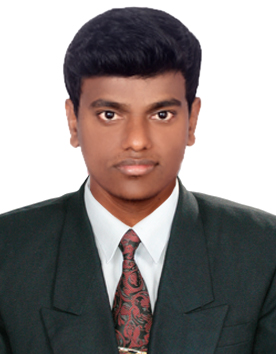 HARISH	C/o-Mobile No: 0502360357Email: harish.341083@2freemail.com Worked as a System Administrator in Gigatude Software Solutions Pvt. Ltd. from May 2015 to September 2016.WINDOWS: Windows7, 8, 8.1 and 10SERVER: Windows 2000 ,2003 and 2008 R2Packages: Ms-OfficeB TECH: Bandari Srinivas Institute of Technology in the stream of Computer Science & Engineering completed from Jawaharlal Nehru Technological University, Hyderabad from 2010-2014.Intermediate: PRBM Junior College in 2008-2010.SSC: ZPHS High School Kalvakota in 2008.Gender		: MaleDate of Birth		: 22-04-1992Nationality		: IndianMarital Status		: SingleLanguages		: English, Hindi and TeluguDECLARATION		I hereby declare that above all mentioned are correct to the best of my knowledge.OBJECTIVEOBJECTIVETo work in a challenging atmosphere by exhibiting my skills with utmost sincerity and work with commitment in your esteemed organization where I can be part of an environment that encourages learning, hard work & team spirit.WORK EXPERIENCEROLES & RESPONSIBILITIESDESKTOP SUPPORT SKILLS:Installation and updating of Desktop/Server operating system and other software’s. Assembling and Maintenance of Desktop machines.Troubleshooting of various problems including Software, Hardware and Network issues.Installation & Maintenance of Network printers. Unlock and reset password for Active Directory user accounts, and finding the route cause for account lockouts. Diagnosing and resolving hardware / software /Network issues. Performing backups of data and Restore.Working with Remote connectivity tools like Remote Desktop, with Amy admin to provide the solutions. Providing mailing solution using MS-Outlook, Outlook Express and Windows live mail.Updating the antivirus on regular basic and scanning systems.NETWORK SUPPORT SKILLS:LAN and WAN Connectivity.Basic Networking, Map drive, Data sharing, IP Configuration, Internet MaintenanceLAN Cabling (Straight and Cross) Crimping.  Troubleshooting network connectivity in a LAN/WAN environment.Maintenance and Troubleshooting of connectivity problems using Ping, Trace route.Adding and Removing Proxy settings for Windows and Android operating systems.TECHINICAL SKILLSNETWORK SUPPORT SKILLS:LAN and WAN Connectivity.Basic Networking, Map drive, Data sharing, IP Configuration, Internet MaintenanceLAN Cabling (Straight and Cross) Crimping.  Troubleshooting network connectivity in a LAN/WAN environment.Maintenance and Troubleshooting of connectivity problems using Ping, Trace route.Adding and Removing Proxy settings for Windows and Android operating systems.TECHINICAL SKILLSEDUCATIONAL QUALIFICATION PERSONAL INFORMATION